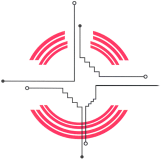 Program Assessment Assessment Planning/Reporting Sheet  		Program:	Course #:						Semester:Campus:                                                                           Instructor:				            Final Result:	        %    Met or exceeded expectations		        %    Did not meet expectations<Insert Graph(s) here>Navajo Technical Universityhttp://navajotech.eduhttp://navajotech.eduP.O. Box 849, Crownpoint, NM 87313-0849Tel: (505) 786-4100FAX: (505) 786-5644Answer questions 1 – 5B for your Assessment Plan/proposal. Answer all questions for your Assessment Report. Please attach your syllabus, pre/post-tests, rubrics and graphs in a separate file identified with your name and the semester/year. What is your program mission statement?What are your program goals?What is/are the program goal(s) you are going to measure?What is/are the method(s) (direct or indirect, or both) you will use to measure your programs goals?  5. What are your pre-assessment outcomes?A. Number of students for pre-assessment: _______ B. What is your expectation/benchmark? 6. What are your post-assessment outcomes?A. Number of students for post-assessment: _______B. Did your students meet your expectation/benchmark? 7. Based on your post assessment outcomes, what changes will you make in teaching methodology,      program goals, or anything else to improve student learning?8. How will your proposed changes continue to support your stated program goals? 9. Based on your conclusions from your post assessment outcomes, how are you going to improve your    assessment activities?Benchmark: ______% students will meet or exceed expectation.(What percentage of the class do you expect to meet or exceed your expectation for the course?)